Addendum to News and Notes – Volume 21, Number 1For Issue 1, we received more articles than we had room to publish, hence this Addendum.Emergency Management SurveysBy Kathy Jungermann and Imme MaurathThank you to everyone who took the time to fill out our Emergency Survey Questionnaire. In reviewing the responses we noticed many homeowners have not taken steps to stock up on emergency supplies, especially water. We don’t plan a yearly survey, so please continue to send your completed forms (which can be downloaded from the town website at townofwindhamvt.com) to Town Office located at 5976 Windham Hill Road, Windham, VT 05359.Thanks! This information will only be shared with other Emergency Management officials.Vermont Monster Bike RideBy Imme MaurathBikers woke up to a soaking rain on June 17th. This is the second year we were asked to host the second rest stop. All the snacks and drinks are supplied by the company running the event and they make a generous donation to the Meeting House. This is considered a mostly gravel ride and since we only saw one rider with fenders, all the rest arrived with muddy backs. Not a pretty sight since they had another 50 miles to go to get to Stratton.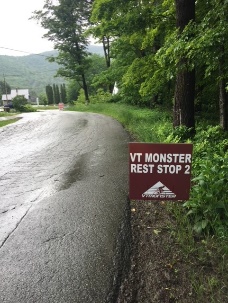 ARPA Committee Makes Recommendations By Mary McCoyWindham received $118,380 through the American Rescue Project Act (ARPA). Based on the recommendations of the ARPA Committee, the Selectboard has agreed on the following: to pay for protective gear for the Fire Company ($10,894), to fund connections to DVFiber for homes more than 400 feet from a utility pole ($16,400), to pay for some digitalizing of land records ($1,200), to provide funds for grant administration ($4,000), and to pay the ARPA clerk ($878). At our last meeting, we voted to recommend that the Selectboard spend $2,500 of the ARPA money for audio-visual equipment. This will buy the Owl system for regular meetings of up to about 20 people, and other equipment needed for large meetings, which would add to the equipment donated by Becky Eliastram’s company. The purchases will include cables, two or more wireless microphones, a camera, and a laptop. These purchases are contingent on research showing there are no grants available for any of this equipment. We are also working on our other designated projects. For anything costing over $5,000, the Selectboard must seek three bids. Requests for bids need to be sent out for the purchase of a new copier for the Town Office. Final research needs to be conducted on the solar array so that requests for bids can be sent out for that. Much progress has been made by representatives of the Meeting House to determine the priorities for improvements to that building. The ARPA committee wants the next step to be a townwide meeting so that all town people have an opportunity to weigh in on their desires for our dearly loved Meeting House. Community Meal at Neighborhood ConnectionsBy Becky PhillipsThe first Community Meal held on June 13th at Neighborhood Connections was a success!  Community Meals will continue on the second Tuesday of every month at 12 noon.  You are invited to join friends and neighbors for an in-person meal, a take-away meal or both.  There is no charge; donations are welcome. To register for the next Community Meal on July 11th, call Neighborhood Connections Office at 802-824-4343.  Need a ride?  The Mountain Town Connector can pick you up and take you home.  I hope to see you there! Additional community meals are available in surrounding towns: 1st Tuesdays at The Hub in Weston, 2nd Thursdays at the Jamaica Community Church, 3rd Thursdays at Winhall Community Arts, and 4th Thursdays at Londonderry Second Congregational Church. If you are interested in volunteering at Neighborhood Connections, please email Becky Phillips at volunteer@ncvermont.org . 